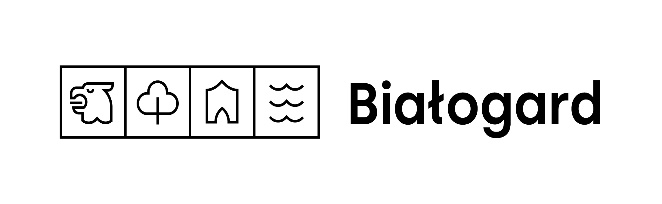 BURMISTRZ  BIAŁOGARDUna podstawie art. 4 pkt 9 i art. 35 ust. 1 ustawy z dnia 21 sierpnia 1997 r. o gospodarce nieruchomościami ( Dz. U. z 2023 r. poz. 344 z późn. zm. ) i art. 30 ust. 2 pkt. 3 ustawy z dnia 8 marca 1990 r. o samorządzie gminnym ( Dz. U. z 2023 r. poz. 40 z późn. zm.) podaje do publicznej wiadomości wykaz lokalu mieszkalnego przeznaczonego do zbycia w drodze bezprzetargowej na rzecz najemców, którym przysługuje pierwszeństwo w ich nabyciu. Pierwszeństwo w nabyciu nieruchomości przysługuje osobie, która spełnia jeden z następujących warunków:przysługuje jej roszczenie o nabycie nieruchomości z mocy ustawy o gospodarce nieruchomościami lub odrębnych przepisów,jest poprzednim właścicielem zbywanej nieruchomości pozbawionym prawa własności tej nieruchomości przed dniem 5 grudnia 1990 r., 
albo jego spadkobiercą, jeżeli złoży wniosek o nabycie do dnia 29.01.2024 r.Wykaz niniejszy wywiesza się na okres 21 dni w siedzibie Urzędu Miasta – od dnia 18.12.2023 r. do dnia 08.01.2024 r. Koszty przygotowania dokumentacji ponoszą nabywcy.Lp.Adres nieruchomościPołożeniePołożeniePołożeniePołożenieOpis lokaluPrzeznaczenie nieruchomości i sposób jej zagospodarowaniaForma zbyciaForma zbyciaCenaCenaCena  nieruchomości Lp.Adres nieruchomościNr Dz.Obr.Pow./m 2/Księga wieczystaOpis lokaluPrzeznaczenie nieruchomości i sposób jej zagospodarowanialokalugruntulokalugruntuCena  nieruchomości 1.ul. Moniuszki 19b/11 722009680KO1B/00014839/63 pokoje, kuchnia, łazienka, przedpokój 
44,30 m2, III piętropiwnica nr P-36 3,28 m2, 
loggia nr 427 2,27 m2,Przeznaczenie w planie – C5.7MN-MW-Utereny zabudowy mieszkaniowej jednorodzinnej lub zabudowy wielorodzinnej,  lub usług.własność własność190.473,00 zł udz.18/1000012 m21.312,00 zł191.785,00 zł2.ul. Reja 4/41362006546KO1B/00013398/52 pokoje, kuchnia, łazienka, przedpokój 
36,08 m2, I piętro, 
piwnica nr P-66 2,94 m2, 
   Przeznaczenie w planie – C7.1MN-MW-Utereny zabudowy mieszkaniowej jednorodzinnej lub zabudowy wielorodzinnej,  lub usług. własnośćwłasność161.501,00 złudz.17/10009 m2995,00 zł162.496,00 zł